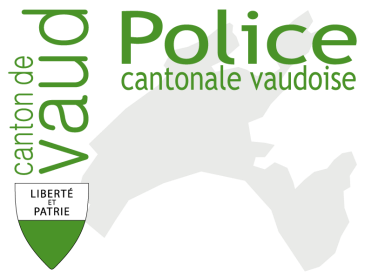 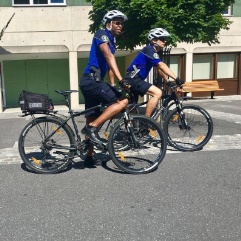 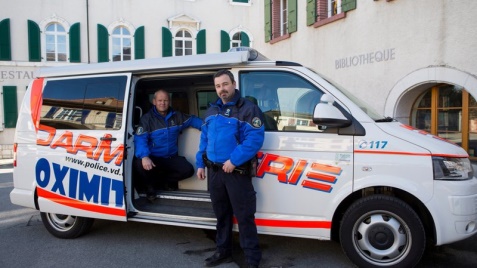 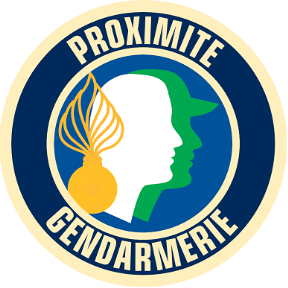 greffe@st-barthelemy.chLutter contre le sentiment d’insécurité par la présence visible de ce véhicule ainsi que de son équipage aux endroits clés. La présence régulière du poste mobile avec les patrouilles à pied ou à vélo sur le territoire communal renforce la sécurité publique. Offrir aux citoyens sur tout le territoire cantonal les services d’un poste de Gendarmerie comme la prise d’une plainte, l’annonce d’une perte de documents officiels, des conseils de prévention, etc.ST-BARTHELEMYPoste mobile 2    -    Grande sallePoste mobile 2    -    Grande salle